NORTH AMERICAN COLLECTION AGENCY REGULATORY ASSOCIATION24th ANNUAL MEETINGEmbassy Suites, 3225 158th Ave SE, Bellevue, WA 98008October 2 – October 4, 2017Registration FormName of Attendee: Mr./Mrs./Ms.  ________________________________________________Job Title: 		__________________________________________________________State and Agency: 	__________________________________________________________Mailing Address: 	__________________________________________________________	 Telephone:		__________________________________________________________E-mail Address:	______	____________________________________________________Registration Fee	$350	if received BEFORE September 1, 2017			$400 	if received ON OR AFTER September 1, 2017The registration covers handout materials, 2 lunches and morning and afternoon breaks.  Please make checks payable to “North American Collection Agency Regulatory Association” (NACARA).  Also, cooked to order breakfast is provided by the hotel so please plan to take advantage of that.    Mail Registration Form and check to:	Maggie Schmelzer	WI DFI	PO Box 8861	Madison WI  53708-8861The following page provides you with instructions on how to make your hotel reservations.  Please note, the end date to receive the special rates.If you have questions about registration or the hotel, please contact Maggie Schmelzer at 608-261-2310 or Margaret.Schmelzer@wi.gov.  If you have questions about the conference or its agenda, please contact Kelly Mack at 410-230-6079 or kelly.mack1@maryland.gov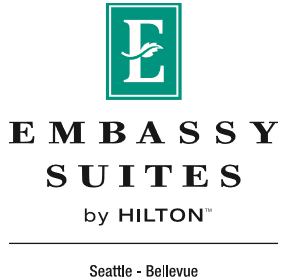 NACARAYour room block is loaded for October 1st-5th, 2017 and ready for guests to make reservations.  Guests can make reservations by calling the hotel at 425-644-2500 or 1-800-EMBASSY (362-2779) and identifying themselves with NACARA or code D71.  Reservations must be received before the cut-off date of 9/11/17.RELEASE DATE:Any rooms not reserved with a name and method of payment will be released from the group block on the cut-off date.  After the release date or once the block is full, reservations are accepted at standard rate based on availability and subject to length of stay restrictions.  WEBSITE BOOKING:You can also post the following link on your website or you can email it to your group so they can be directed to your room block:  Choose your dates, click "check availability", and use group code above in group code field on the next web page.  Continue to finish the booking. NACARAGUEST ROOM:King Suite offered at $189.  One King bed in the bedroom with a sleeper sofa in the living room.  Additional $15 charge is applied for each adult over double occupancy. This rate does not include 14.4% lodging & sales tax.Check-in time: 4:00pm.  Check-out: 12:00pm  Amenities:Rate includes complimentary, cooked-to-order breakfast.  Breakfast hours are 7:30am-10:30am on weekends and 6:00am-9:00am on weekdays. Evening Reception is 5:30pm - 7:30pm.Cascades Restaurant and Bar is our onsite restaurant. Hours of operation are 11:30am-11:00pm. Reservations can be made by calling 425-698-6697. Thank you for choosing the Embassy Suites by Hilton Seattle Bellevue